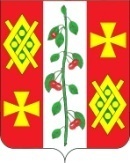 АДМИНИСТРАЦИЯ КРАСНОСЕЛЬСКОГОСЕЛЬСКОГО ПОСЕЛЕНИЯ ДИНСКОГО РАЙОНАПОСТАНОВЛЕНИЕот 15.06.2016									№ 133село КрасносельскоеО проведении сельскохозяйственной розничной ярмарки (социальные прилавки) на территории Красносельского сельского поселения Динского районаВ соответствии с Федеральным законом от 06.10.2003 № 131-ФЗ «Об общих принципах организации местного самоуправления в Российской Федерации и от 28.12.2009 № 381-ФЗ «Об основах государственного регулирования торговой деятельности в Российской Федерации», Законом Краснодарского края от 01.03.2011 № 2195-КЗ «Об организации деятельности розничных рынков и ярмарок на территории Краснодарского края», п о с т а н о в л я ю: 1.Провести на территории Красносельского сельского поселения Динского района по адресу Краснодарский край, Динской район с. Красносельское мкр. Светлый 21 «б» сельскохозяйственную розничную ярмарку (социальный прилавок) с 8-00 до 20-00 часов.1.1.Определить организатором ярмарки индивидуального предпринимателя Гладилина Андрея Александровича.2.Провести на территории Красносельского сельского поселения Динского района по адресу Краснодарский край, Динской район с. Красносельское (въезд в село Красносельское со стороны ст. Динской (сады). сельскохозяйственную розничную ярмарку (социальный прилавок) с 8-00 до 20-00 часов.2.1.Определить организатором ярмарки индивидуального предпринимателя главу КФХ Степанова Сергея Павловича3.Провести на территории Красносельского сельского поселения Динского района по адресу Краснодарский край, Динской район с. Красносельское (въезд в село Красносельское со стороны ст. Динской (виноградник). сельскохозяйственную розничную ярмарку (социальный прилавок) с 8-00 до 20-00 часов.3.1.Определить организатором ярмарки индивидуального предпринимателя главу КФХ Фисюра Татьяну Борисовну4.Провести на территории Красносельского сельского поселения Динского района по адресу Краснодарский край, Динской район с. Красносельское ул. Длинная (поворот на ст. Старомышастовскую) сельскохозяйственную розничную ярмарку (социальный прилавок) с 8-00 до 20-00 часов.4.1.Определить организатором ярмарки администрацию Красносельского сельского поселения.5.Рекомендовать индивидуальным предпринимателям разработать и утвердить план мероприятий по организации ярмарки и продажи товаров (выполнения работ, оказания услуг) на ней на период проведения ярмарки.6.Общему отделу администрации Красносельского сельского поселения разместить настоящее постановление на интернет-сайте администрации Красносельского сельского поселения www.krasnoselskoe.ru 7.Контроль за выполнением настоящего постановления оставляю за собой.8. Постановление вступает в силу со дня его обнародования.Глава Красносельского сельского поселения                                                                             М.В. Кныш